          PM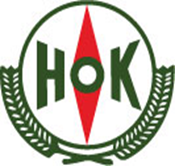 Distriktstävling söndagen den 9 aprilSamling	Silverdalens sporthall. Vägvisning från riksväg 129.Parkering	Avstånd P-TC 100 m, ingen avgift.Toaletter	Finns vid duscharna. OBS! Inga toaletter vid starten.Sportident	Stämpelsystem används. Brickor finns att hyra (25 kr).Tävlande måste använda den bricka de är anmälda med. Om du glömt din bricka kan sådan hyras på sekretariatet. Förlust av bricka debiteras med 400 kr.Direktanmälan	Öppna klasser, anmälan  kl 09.00-11.00. Start mellan 10.00-11.30.Start	Första ordinarie start kl 10.00. Efteranmälda startar före. Till start i samtliga klasser orange/vit snitsel 700 m.Överdrag	Transporteras från start till TC.Karta	Särtryck Hammarsebo. Nyritad 2013 av Bo Johansson och Jan-Ulf Karlsson. Reviderad 2017. Ekvidistans 5 m. Skala 1:10000. DH 55 och äldre skala 1:7500. Kartan är laserutskriven och försedd med kontrollbeskrivningar. OBS! Reservrutor finns ej tryckt på kartan, stämpla i nedre högra hörnet.Kontroller	I vissa partier sitter kontrollerna tätt. Kontrollera kodsiffran noga.Terräng	Tätortsnära stigrikt område. Måttlig kuperad terräng. Normal framkomlighet. Hyggen och grönområde finns. Kontrollpunkt lägre än kartnormer förekommer.Priser	Priser i ungdomsklasserna.Dusch	Varmdusch inomhus.Maxtid	I skogen 2.5 tim.	Tävlingsledare	Tävlingsledare:	Björn Axemo	070 327 59 14	Banläggare:	Björn Axemo		Bankontrollant:	Gunnar Karlsson	070 295 99 10	Tävlingskontrollant:	Åke Björklund	070 336 13 64	Upplysningar:	Gunilla Sävenstrand	070 681 25 85VÄLKOMNA OCH LYCKA TILL